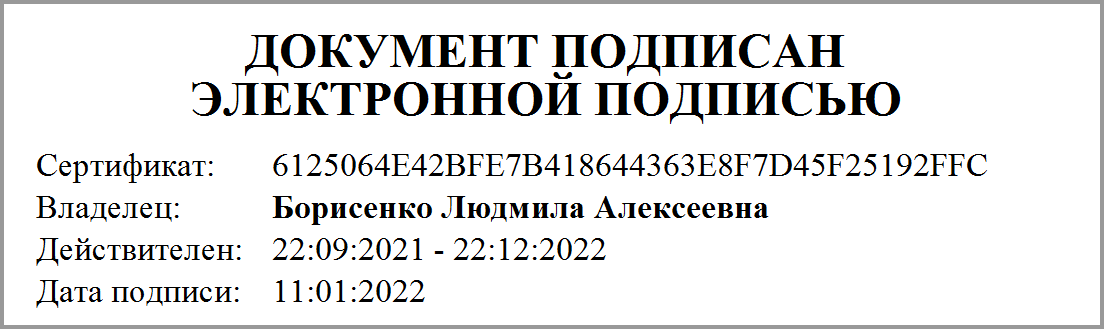 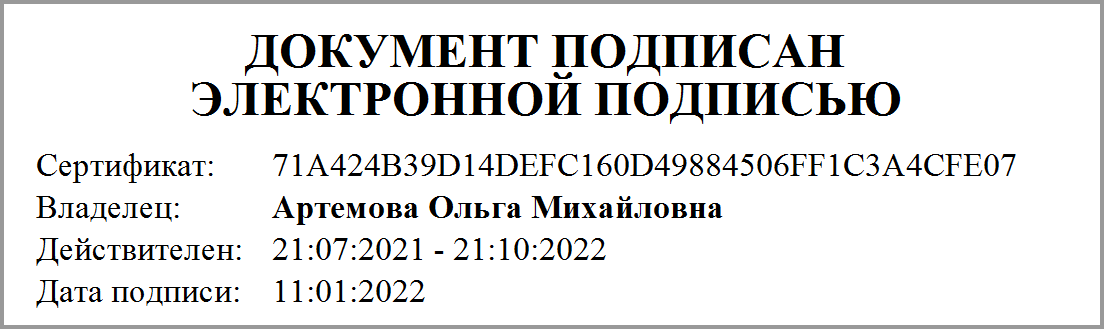 Приложение № 1к дополнительному соглашениюот 30.12.2021 № 7Приложение № 1к дополнительному соглашениюот 30.12.2021 № 7Приложение № 1к дополнительному соглашениюот 30.12.2021 № 7УТВЕРЖДАЮУТВЕРЖДАЮУТВЕРЖДАЮРуководительРуководительРуководитель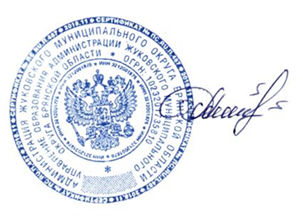 (уполномоченное лицо)(уполномоченное лицо)(уполномоченное лицо)Управление образования администрации Жуковского муниципального округа Брянской областиУправление образования администрации Жуковского муниципального округа Брянской областиУправление образования администрации Жуковского муниципального округа Брянской области(наименование органа, осуществляющего функции и полномочия учредителя, главного распорядителя средств местного бюджета, муниципального учреждения)(наименование органа, осуществляющего функции и полномочия учредителя, главного распорядителя средств местного бюджета, муниципального учреждения)(наименование органа, осуществляющего функции и полномочия учредителя, главного распорядителя средств местного бюджета, муниципального учреждения)___________         _________     Артемова О.М.    ___________         _________     Артемова О.М.    ___________         _________     Артемова О.М.    (должность)           (подпись)       (расшифровка подписи)(должность)           (подпись)       (расшифровка подписи)(должность)           (подпись)       (расшифровка подписи)"____" ___________ 20___г."____" ___________ 20___г."____" ___________ 20___г.МУНИЦИПАЛЬНОЕ ЗАДАНИЕ МУНИЦИПАЛЬНОЕ ЗАДАНИЕ МУНИЦИПАЛЬНОЕ ЗАДАНИЕ МУНИЦИПАЛЬНОЕ ЗАДАНИЕ на 2021 год и на плановый период 2022 и 2023 годовна 2021 год и на плановый период 2022 и 2023 годовна 2021 год и на плановый период 2022 и 2023 годовна 2021 год и на плановый период 2022 и 2023 годовКодыФорма по ОКУД0506001Дата начала действия30.12.2021Дата окончания действияНаименование муниципального учреждения (обособленного подразделения):Наименование муниципального учреждения (обособленного подразделения):МУНИЦИПАЛЬНОЕ БЮДЖЕТНОЕ ОБЩЕОБРАЗОВАТЕЛЬНОЕ УЧРЕЖДЕНИЕ ШАМОРДИНСКАЯ ОСНОВНАЯ ОБЩЕОБРАЗОВАТЕЛЬНАЯ ШКОЛАМУНИЦИПАЛЬНОЕ БЮДЖЕТНОЕ ОБЩЕОБРАЗОВАТЕЛЬНОЕ УЧРЕЖДЕНИЕ ШАМОРДИНСКАЯ ОСНОВНАЯ ОБЩЕОБРАЗОВАТЕЛЬНАЯ ШКОЛАВиды деятельности муниципального учреждения (обособленного подразделения):Образование основное общееПо ОКВЭД 85.13Часть 1. Сведения об оказываемых муниципальных услугахЧасть 1. Сведения об оказываемых муниципальных услугахЧасть 1. Сведения об оказываемых муниципальных услугахЧасть 1. Сведения об оказываемых муниципальных услугахЧасть 1. Сведения об оказываемых муниципальных услугахЧасть 1. Сведения об оказываемых муниципальных услугахЧасть 1. Сведения об оказываемых муниципальных услугахЧасть 1. Сведения об оказываемых муниципальных услугахЧасть 1. Сведения об оказываемых муниципальных услугахЧасть 1. Сведения об оказываемых муниципальных услугахЧасть 1. Сведения об оказываемых муниципальных услугахЧасть 1. Сведения об оказываемых муниципальных услугахЧасть 1. Сведения об оказываемых муниципальных услугахЧасть 1. Сведения об оказываемых муниципальных услугахЧасть 1. Сведения об оказываемых муниципальных услугахЧасть 1. Сведения об оказываемых муниципальных услугахЧасть 1. Сведения об оказываемых муниципальных услугахРаздел 1Раздел 1Раздел 1Раздел 1Раздел 1Раздел 1Раздел 1Раздел 1Раздел 1Раздел 1Раздел 1Раздел 1Раздел 1Раздел 1Раздел 1Раздел 1Раздел 1КБК 003.0702.0301280310.611., 003.0702.0301214721.611.8127КБК 003.0702.0301280310.611., 003.0702.0301214721.611.8127КБК 003.0702.0301280310.611., 003.0702.0301214721.611.8127КБК 003.0702.0301280310.611., 003.0702.0301214721.611.8127КБК 003.0702.0301280310.611., 003.0702.0301214721.611.8127КБК 003.0702.0301280310.611., 003.0702.0301214721.611.8127КБК 003.0702.0301280310.611., 003.0702.0301214721.611.8127КБК 003.0702.0301280310.611., 003.0702.0301214721.611.8127КБК 003.0702.0301280310.611., 003.0702.0301214721.611.8127КБК 003.0702.0301280310.611., 003.0702.0301214721.611.8127КБК 003.0702.0301280310.611., 003.0702.0301214721.611.8127КБК 003.0702.0301280310.611., 003.0702.0301214721.611.8127КБК 003.0702.0301280310.611., 003.0702.0301214721.611.8127КБК 003.0702.0301280310.611., 003.0702.0301214721.611.8127КБК 003.0702.0301280310.611., 003.0702.0301214721.611.8127КБК 003.0702.0301280310.611., 003.0702.0301214721.611.8127КБК 003.0702.0301280310.611., 003.0702.0301214721.611.81271. Наименование муниципальной услуги: 1. Наименование муниципальной услуги: 1. Наименование муниципальной услуги: 1. Наименование муниципальной услуги: 1. Наименование муниципальной услуги: 1. Наименование муниципальной услуги: 1. Наименование муниципальной услуги: 1. Наименование муниципальной услуги: 1. Наименование муниципальной услуги: 1. Наименование муниципальной услуги: 1. Наименование муниципальной услуги: Код по общероссийскому базовому(отраслевому) перечню или региональному перечнюКод по общероссийскому базовому(отраслевому) перечню или региональному перечнюКод по общероссийскому базовому(отраслевому) перечню или региональному перечнюКод по общероссийскому базовому(отраслевому) перечню или региональному перечню801012801012Реализация основных общеобразовательных программ начального общего образованияРеализация основных общеобразовательных программ начального общего образованияРеализация основных общеобразовательных программ начального общего образованияРеализация основных общеобразовательных программ начального общего образованияРеализация основных общеобразовательных программ начального общего образованияРеализация основных общеобразовательных программ начального общего образованияРеализация основных общеобразовательных программ начального общего образованияРеализация основных общеобразовательных программ начального общего образованияРеализация основных общеобразовательных программ начального общего образованияРеализация основных общеобразовательных программ начального общего образованияРеализация основных общеобразовательных программ начального общего образованияКод по общероссийскому базовому(отраслевому) перечню или региональному перечнюКод по общероссийскому базовому(отраслевому) перечню или региональному перечнюКод по общероссийскому базовому(отраслевому) перечню или региональному перечнюКод по общероссийскому базовому(отраслевому) перечню или региональному перечню8010128010122. Категории потребителей муниципальной услуги: 2. Категории потребителей муниципальной услуги: 2. Категории потребителей муниципальной услуги: 2. Категории потребителей муниципальной услуги: 2. Категории потребителей муниципальной услуги: 2. Категории потребителей муниципальной услуги: 2. Категории потребителей муниципальной услуги: 2. Категории потребителей муниципальной услуги: 2. Категории потребителей муниципальной услуги: 2. Категории потребителей муниципальной услуги: 2. Категории потребителей муниципальной услуги: Физические лицаФизические лицаФизические лицаФизические лицаФизические лицаФизические лицаФизические лицаФизические лицаФизические лицаФизические лицаФизические лица3. Показатели, характеризующие объем и (или) качество муниципальной услуги:3. Показатели, характеризующие объем и (или) качество муниципальной услуги:3. Показатели, характеризующие объем и (или) качество муниципальной услуги:3. Показатели, характеризующие объем и (или) качество муниципальной услуги:3. Показатели, характеризующие объем и (или) качество муниципальной услуги:3. Показатели, характеризующие объем и (или) качество муниципальной услуги:3. Показатели, характеризующие объем и (или) качество муниципальной услуги:3. Показатели, характеризующие объем и (или) качество муниципальной услуги:3. Показатели, характеризующие объем и (или) качество муниципальной услуги:3. Показатели, характеризующие объем и (или) качество муниципальной услуги:3. Показатели, характеризующие объем и (или) качество муниципальной услуги:3. Показатели, характеризующие объем и (или) качество муниципальной услуги:3. Показатели, характеризующие объем и (или) качество муниципальной услуги:3. Показатели, характеризующие объем и (или) качество муниципальной услуги:3. Показатели, характеризующие объем и (или) качество муниципальной услуги:3. Показатели, характеризующие объем и (или) качество муниципальной услуги:3. Показатели, характеризующие объем и (или) качество муниципальной услуги:3.1. Показатели, характеризующие качество муниципальной услуги3.1. Показатели, характеризующие качество муниципальной услуги3.1. Показатели, характеризующие качество муниципальной услуги3.1. Показатели, характеризующие качество муниципальной услуги3.1. Показатели, характеризующие качество муниципальной услуги3.1. Показатели, характеризующие качество муниципальной услуги3.1. Показатели, характеризующие качество муниципальной услуги3.1. Показатели, характеризующие качество муниципальной услуги3.1. Показатели, характеризующие качество муниципальной услуги3.1. Показатели, характеризующие качество муниципальной услуги3.1. Показатели, характеризующие качество муниципальной услуги3.1. Показатели, характеризующие качество муниципальной услуги3.1. Показатели, характеризующие качество муниципальной услуги3.1. Показатели, характеризующие качество муниципальной услуги3.1. Показатели, характеризующие качество муниципальной услуги3.1. Показатели, характеризующие качество муниципальной услуги3.1. Показатели, характеризующие качество муниципальной услугиУникальный номер реестровой записиПоказатель, характеризующий содержание муниципальной услугиПоказатель, характеризующий содержание муниципальной услугиПоказатель, характеризующий содержание муниципальной услугиПоказатель, характеризующий условия (формы) оказания муниципальной услугиПоказатель, характеризующий условия (формы) оказания муниципальной услугиПоказатель качества муниципальной услугиПоказатель качества муниципальной услугиПоказатель качества муниципальной услугиЗначение показателя качества муниципальной услугиЗначение показателя качества муниципальной услугиЗначение показателя качества муниципальной услугиЗначение показателя качества муниципальной услугиЗначение показателя качества муниципальной услугиЗначение показателя качества муниципальной услугиДопустимые (возможные) отклонения от установленных показателей качестваДопустимые (возможные) отклонения от установленных показателей качестваУникальный номер реестровой записи(наимено-ваниепоказа-теля)(наимено-ваниепоказа-теля)(наимено-ваниепоказа-теля)(наимено-ваниепоказа-теля)(наимено-ваниепоказа-теля)(наимено-ваниепоказа-теля)единица измерения единица измерения 2021 год2021 год2022 год2022 год2023 год2023 годв %в абсолютных показателяхУникальный номер реестровой записи(наимено-ваниепоказа-теля)(наимено-ваниепоказа-теля)(наимено-ваниепоказа-теля)(наимено-ваниепоказа-теля)(наимено-ваниепоказа-теля)(наимено-ваниепоказа-теля)наименованиекод(очередной финансовый год)(очередной финансовый год)(1-ый год планового периода)(1-ый год планового периода)(2-ой год планового периода)(2-ой год планового периода)в %в абсолютных показателях1234567891010111112121314801012О.99.0.БА81АЭ92001Категория потребителей(Не указано)Виды образовательных программ(не указано)Место обучения(не указано)Формы образования и формы реализации образовательных программ(Очная)3.2. Показатели, характеризующие объем муниципальной услуги:3.2. Показатели, характеризующие объем муниципальной услуги:3.2. Показатели, характеризующие объем муниципальной услуги:3.2. Показатели, характеризующие объем муниципальной услуги:3.2. Показатели, характеризующие объем муниципальной услуги:3.2. Показатели, характеризующие объем муниципальной услуги:3.2. Показатели, характеризующие объем муниципальной услуги:3.2. Показатели, характеризующие объем муниципальной услуги:3.2. Показатели, характеризующие объем муниципальной услуги:3.2. Показатели, характеризующие объем муниципальной услуги:3.2. Показатели, характеризующие объем муниципальной услуги:3.2. Показатели, характеризующие объем муниципальной услуги:3.2. Показатели, характеризующие объем муниципальной услуги:3.2. Показатели, характеризующие объем муниципальной услуги:3.2. Показатели, характеризующие объем муниципальной услуги:3.2. Показатели, характеризующие объем муниципальной услуги:3.2. Показатели, характеризующие объем муниципальной услуги:Уникальный номер реестровой записиПоказатель, характеризующий содержание муниципальной услугиПоказатель, характеризующий содержание муниципальной услугиПоказатель, характеризующий содержание муниципальной услугиПоказатель, характеризующий условия (формы) оказания муниципальной услугиПоказатель, характеризующий условия (формы) оказания муниципальной услугиПоказатель объема муниципальной услугиПоказатель объема муниципальной услугиПоказатель объема муниципальной услугиЗначение показателя объема муниципальной услугиЗначение показателя объема муниципальной услугиЗначение показателя объема муниципальной услугиРазмер платы (цена, тариф)Размер платы (цена, тариф)Размер платы (цена, тариф)Допустимые (возможные) отклонения от установленных показателей качестваДопустимые (возможные) отклонения от установленных показателей качестваУникальный номер реестровой записи(наимено-ваниепоказа-теля)(наимено-ваниепоказа-теля)(наимено-ваниепоказа-теля)(наимено-ваниепоказа-теля)(наимено-ваниепоказа-теля)(наимено-ваниепоказа-теля)единица измерения единица измерения 2021 год2022 год2023 год2021 год2022 год2023 годв %в абсолютных показателяхУникальный номер реестровой записи(наимено-ваниепоказа-теля)(наимено-ваниепоказа-теля)(наимено-ваниепоказа-теля)(наимено-ваниепоказа-теля)(наимено-ваниепоказа-теля)(наимено-ваниепоказа-теля)наименованиекод(очередной финансовый год)(1-ый год планового периода)(2-ой год планового периода)(очередной финансовый год)(1-ый год планового периода)(2-ой год планового периода)в %в абсолютных показателях1234567891011121314151617801012О.99.0.БА81АЭ92001Категория потребителей(Не указано)Виды образовательных программ(не указано)Место обучения(не указано)Формы образования и формы реализации образовательных программ(Очная)Число обучающихсяЧеловек79220,0018,0018,005,001,004.  Нормативные правовые акты, устанавливающие размер платы (цену, тариф) либо порядок ее (его) установления:4.  Нормативные правовые акты, устанавливающие размер платы (цену, тариф) либо порядок ее (его) установления:4.  Нормативные правовые акты, устанавливающие размер платы (цену, тариф) либо порядок ее (его) установления:4.  Нормативные правовые акты, устанавливающие размер платы (цену, тариф) либо порядок ее (его) установления:4.  Нормативные правовые акты, устанавливающие размер платы (цену, тариф) либо порядок ее (его) установления:4.  Нормативные правовые акты, устанавливающие размер платы (цену, тариф) либо порядок ее (его) установления:4.  Нормативные правовые акты, устанавливающие размер платы (цену, тариф) либо порядок ее (его) установления:4.  Нормативные правовые акты, устанавливающие размер платы (цену, тариф) либо порядок ее (его) установления:4.  Нормативные правовые акты, устанавливающие размер платы (цену, тариф) либо порядок ее (его) установления:4.  Нормативные правовые акты, устанавливающие размер платы (цену, тариф) либо порядок ее (его) установления:4.  Нормативные правовые акты, устанавливающие размер платы (цену, тариф) либо порядок ее (его) установления:4.  Нормативные правовые акты, устанавливающие размер платы (цену, тариф) либо порядок ее (его) установления:4.  Нормативные правовые акты, устанавливающие размер платы (цену, тариф) либо порядок ее (его) установления:4.  Нормативные правовые акты, устанавливающие размер платы (цену, тариф) либо порядок ее (его) установления:4.  Нормативные правовые акты, устанавливающие размер платы (цену, тариф) либо порядок ее (его) установления:4.  Нормативные правовые акты, устанавливающие размер платы (цену, тариф) либо порядок ее (его) установления:4.  Нормативные правовые акты, устанавливающие размер платы (цену, тариф) либо порядок ее (его) установления:Нормативный правовой актНормативный правовой актНормативный правовой актНормативный правовой актНормативный правовой актНормативный правовой актНормативный правовой актНормативный правовой актНормативный правовой актВидПринявший органПринявший органДатаНомерНаименованиеНаименованиеНаименованиеНаименование1223455555. Порядок оказания муниципальной услуги5. Порядок оказания муниципальной услуги5. Порядок оказания муниципальной услуги5. Порядок оказания муниципальной услуги5. Порядок оказания муниципальной услуги5. Порядок оказания муниципальной услуги5. Порядок оказания муниципальной услуги5. Порядок оказания муниципальной услуги5. Порядок оказания муниципальной услуги5. Порядок оказания муниципальной услуги5. Порядок оказания муниципальной услуги5. Порядок оказания муниципальной услуги5. Порядок оказания муниципальной услуги5. Порядок оказания муниципальной услуги5. Порядок оказания муниципальной услуги5. Порядок оказания муниципальной услуги5. Порядок оказания муниципальной услуги5.1. Нормативные правовые акты, регулирующие порядок оказания муниципальной услуги5.1. Нормативные правовые акты, регулирующие порядок оказания муниципальной услуги5.1. Нормативные правовые акты, регулирующие порядок оказания муниципальной услуги5.1. Нормативные правовые акты, регулирующие порядок оказания муниципальной услуги5.1. Нормативные правовые акты, регулирующие порядок оказания муниципальной услуги5.1. Нормативные правовые акты, регулирующие порядок оказания муниципальной услуги5.1. Нормативные правовые акты, регулирующие порядок оказания муниципальной услуги5.1. Нормативные правовые акты, регулирующие порядок оказания муниципальной услуги5.1. Нормативные правовые акты, регулирующие порядок оказания муниципальной услуги5.1. Нормативные правовые акты, регулирующие порядок оказания муниципальной услуги5.1. Нормативные правовые акты, регулирующие порядок оказания муниципальной услуги5.1. Нормативные правовые акты, регулирующие порядок оказания муниципальной услуги5.1. Нормативные правовые акты, регулирующие порядок оказания муниципальной услуги5.1. Нормативные правовые акты, регулирующие порядок оказания муниципальной услуги5.1. Нормативные правовые акты, регулирующие порядок оказания муниципальной услуги5.1. Нормативные правовые акты, регулирующие порядок оказания муниципальной услуги5.1. Нормативные правовые акты, регулирующие порядок оказания муниципальной услугиФедеральный закон № 273-ФЗ Об образовании в Российской Федерации от 29.12.2012Федеральный закон № 273-ФЗ Об образовании в Российской Федерации от 29.12.2012Федеральный закон № 273-ФЗ Об образовании в Российской Федерации от 29.12.2012Федеральный закон № 273-ФЗ Об образовании в Российской Федерации от 29.12.2012Федеральный закон № 273-ФЗ Об образовании в Российской Федерации от 29.12.2012Федеральный закон № 273-ФЗ Об образовании в Российской Федерации от 29.12.2012Федеральный закон № 273-ФЗ Об образовании в Российской Федерации от 29.12.2012Федеральный закон № 273-ФЗ Об образовании в Российской Федерации от 29.12.2012Федеральный закон № 273-ФЗ Об образовании в Российской Федерации от 29.12.2012Федеральный закон № 273-ФЗ Об образовании в Российской Федерации от 29.12.2012Федеральный закон № 273-ФЗ Об образовании в Российской Федерации от 29.12.2012Федеральный закон № 273-ФЗ Об образовании в Российской Федерации от 29.12.2012Федеральный закон № 273-ФЗ Об образовании в Российской Федерации от 29.12.2012Федеральный закон № 273-ФЗ Об образовании в Российской Федерации от 29.12.2012Федеральный закон № 273-ФЗ Об образовании в Российской Федерации от 29.12.2012Федеральный закон № 273-ФЗ Об образовании в Российской Федерации от 29.12.2012Федеральный закон № 273-ФЗ Об образовании в Российской Федерации от 29.12.2012Закон Брянской области № 62-З Об образовании от 08.08.2013Закон Брянской области № 62-З Об образовании от 08.08.2013Закон Брянской области № 62-З Об образовании от 08.08.2013Закон Брянской области № 62-З Об образовании от 08.08.2013Закон Брянской области № 62-З Об образовании от 08.08.2013Закон Брянской области № 62-З Об образовании от 08.08.2013Закон Брянской области № 62-З Об образовании от 08.08.2013Закон Брянской области № 62-З Об образовании от 08.08.2013Закон Брянской области № 62-З Об образовании от 08.08.2013Закон Брянской области № 62-З Об образовании от 08.08.2013Закон Брянской области № 62-З Об образовании от 08.08.2013Закон Брянской области № 62-З Об образовании от 08.08.2013Закон Брянской области № 62-З Об образовании от 08.08.2013Закон Брянской области № 62-З Об образовании от 08.08.2013Закон Брянской области № 62-З Об образовании от 08.08.2013Закон Брянской области № 62-З Об образовании от 08.08.2013Закон Брянской области № 62-З Об образовании от 08.08.20135.2. Порядок информирования потенциальных потребителей муниципальной услуги:5.2. Порядок информирования потенциальных потребителей муниципальной услуги:5.2. Порядок информирования потенциальных потребителей муниципальной услуги:5.2. Порядок информирования потенциальных потребителей муниципальной услуги:5.2. Порядок информирования потенциальных потребителей муниципальной услуги:5.2. Порядок информирования потенциальных потребителей муниципальной услуги:5.2. Порядок информирования потенциальных потребителей муниципальной услуги:5.2. Порядок информирования потенциальных потребителей муниципальной услуги:5.2. Порядок информирования потенциальных потребителей муниципальной услуги:5.2. Порядок информирования потенциальных потребителей муниципальной услуги:5.2. Порядок информирования потенциальных потребителей муниципальной услуги:5.2. Порядок информирования потенциальных потребителей муниципальной услуги:5.2. Порядок информирования потенциальных потребителей муниципальной услуги:5.2. Порядок информирования потенциальных потребителей муниципальной услуги:5.2. Порядок информирования потенциальных потребителей муниципальной услуги:5.2. Порядок информирования потенциальных потребителей муниципальной услуги:5.2. Порядок информирования потенциальных потребителей муниципальной услуги:Способ информированияСпособ информированияСпособ информированияСостав размещаемой информацииСостав размещаемой информацииСостав размещаемой информацииЧастота обновления информацииЧастота обновления информацииЧастота обновления информации111222333Размещение информации на официальном сайте УчрежденияРазмещение информации на официальном сайте УчрежденияРазмещение информации на официальном сайте УчрежденияОбщая информация об оказываемых услугах (выполняемых работах): наименование, содержание, категории потребителей, порядок (регламент, условия) предоставления (выполнения), количественные и качественные характеристики и пр.Общая информация об оказываемых услугах (выполняемых работах): наименование, содержание, категории потребителей, порядок (регламент, условия) предоставления (выполнения), количественные и качественные характеристики и пр.Общая информация об оказываемых услугах (выполняемых работах): наименование, содержание, категории потребителей, порядок (регламент, условия) предоставления (выполнения), количественные и качественные характеристики и пр.По мере необходимостиПо мере необходимостиПо мере необходимостиРазмещение информации на официальном сайте для размещения информации о государственных (муниципальных) учреждениях (bus.gov.ru)Размещение информации на официальном сайте для размещения информации о государственных (муниципальных) учреждениях (bus.gov.ru)Размещение информации на официальном сайте для размещения информации о государственных (муниципальных) учреждениях (bus.gov.ru)Общая информация об оказываемых услугах (выполняемых работах): наименование, содержание, категории потребителей, порядок (регламент, условия) предоставления (выполнения), количественные и качественные характеристики и пр.Общая информация об оказываемых услугах (выполняемых работах): наименование, содержание, категории потребителей, порядок (регламент, условия) предоставления (выполнения), количественные и качественные характеристики и пр.Общая информация об оказываемых услугах (выполняемых работах): наименование, содержание, категории потребителей, порядок (регламент, условия) предоставления (выполнения), количественные и качественные характеристики и пр.По мере необходимостиПо мере необходимостиПо мере необходимостиРаздел 2Раздел 2Раздел 2Раздел 2Раздел 2Раздел 2Раздел 2Раздел 2Раздел 2Раздел 2Раздел 2Раздел 2Раздел 2Раздел 2Раздел 2Раздел 2Раздел 2КБК 003.0702.0301282350.611.КБК 003.0702.0301282350.611.КБК 003.0702.0301282350.611.КБК 003.0702.0301282350.611.КБК 003.0702.0301282350.611.КБК 003.0702.0301282350.611.КБК 003.0702.0301282350.611.КБК 003.0702.0301282350.611.КБК 003.0702.0301282350.611.КБК 003.0702.0301282350.611.КБК 003.0702.0301282350.611.КБК 003.0702.0301282350.611.КБК 003.0702.0301282350.611.КБК 003.0702.0301282350.611.КБК 003.0702.0301282350.611.КБК 003.0702.0301282350.611.КБК 003.0702.0301282350.611.1. Наименование муниципальной услуги: 1. Наименование муниципальной услуги: 1. Наименование муниципальной услуги: 1. Наименование муниципальной услуги: 1. Наименование муниципальной услуги: 1. Наименование муниципальной услуги: 1. Наименование муниципальной услуги: 1. Наименование муниципальной услуги: 1. Наименование муниципальной услуги: 1. Наименование муниципальной услуги: 1. Наименование муниципальной услуги: Код по общероссийскому базовому(отраслевому) перечню или региональному перечнюКод по общероссийскому базовому(отраслевому) перечню или региональному перечнюКод по общероссийскому базовому(отраслевому) перечню или региональному перечнюКод по общероссийскому базовому(отраслевому) перечню или региональному перечню560200560200Предоставление питанияПредоставление питанияПредоставление питанияПредоставление питанияПредоставление питанияПредоставление питанияПредоставление питанияПредоставление питанияПредоставление питанияПредоставление питанияПредоставление питанияКод по общероссийскому базовому(отраслевому) перечню или региональному перечнюКод по общероссийскому базовому(отраслевому) перечню или региональному перечнюКод по общероссийскому базовому(отраслевому) перечню или региональному перечнюКод по общероссийскому базовому(отраслевому) перечню или региональному перечню5602005602002. Категории потребителей муниципальной услуги: 2. Категории потребителей муниципальной услуги: 2. Категории потребителей муниципальной услуги: 2. Категории потребителей муниципальной услуги: 2. Категории потребителей муниципальной услуги: 2. Категории потребителей муниципальной услуги: 2. Категории потребителей муниципальной услуги: 2. Категории потребителей муниципальной услуги: 2. Категории потребителей муниципальной услуги: 2. Категории потребителей муниципальной услуги: 2. Категории потребителей муниципальной услуги: Физические лицаФизические лицаФизические лицаФизические лицаФизические лицаФизические лицаФизические лицаФизические лицаФизические лицаФизические лицаФизические лица3. Показатели, характеризующие объем и (или) качество муниципальной услуги:3. Показатели, характеризующие объем и (или) качество муниципальной услуги:3. Показатели, характеризующие объем и (или) качество муниципальной услуги:3. Показатели, характеризующие объем и (или) качество муниципальной услуги:3. Показатели, характеризующие объем и (или) качество муниципальной услуги:3. Показатели, характеризующие объем и (или) качество муниципальной услуги:3. Показатели, характеризующие объем и (или) качество муниципальной услуги:3. Показатели, характеризующие объем и (или) качество муниципальной услуги:3. Показатели, характеризующие объем и (или) качество муниципальной услуги:3. Показатели, характеризующие объем и (или) качество муниципальной услуги:3. Показатели, характеризующие объем и (или) качество муниципальной услуги:3. Показатели, характеризующие объем и (или) качество муниципальной услуги:3. Показатели, характеризующие объем и (или) качество муниципальной услуги:3. Показатели, характеризующие объем и (или) качество муниципальной услуги:3. Показатели, характеризующие объем и (или) качество муниципальной услуги:3. Показатели, характеризующие объем и (или) качество муниципальной услуги:3. Показатели, характеризующие объем и (или) качество муниципальной услуги:3.1. Показатели, характеризующие качество муниципальной услуги3.1. Показатели, характеризующие качество муниципальной услуги3.1. Показатели, характеризующие качество муниципальной услуги3.1. Показатели, характеризующие качество муниципальной услуги3.1. Показатели, характеризующие качество муниципальной услуги3.1. Показатели, характеризующие качество муниципальной услуги3.1. Показатели, характеризующие качество муниципальной услуги3.1. Показатели, характеризующие качество муниципальной услуги3.1. Показатели, характеризующие качество муниципальной услуги3.1. Показатели, характеризующие качество муниципальной услуги3.1. Показатели, характеризующие качество муниципальной услуги3.1. Показатели, характеризующие качество муниципальной услуги3.1. Показатели, характеризующие качество муниципальной услуги3.1. Показатели, характеризующие качество муниципальной услуги3.1. Показатели, характеризующие качество муниципальной услуги3.1. Показатели, характеризующие качество муниципальной услуги3.1. Показатели, характеризующие качество муниципальной услугиУникальный номер реестровой записиПоказатель, характеризующий содержание муниципальной услугиПоказатель, характеризующий содержание муниципальной услугиПоказатель, характеризующий содержание муниципальной услугиПоказатель, характеризующий условия (формы) оказания муниципальной услугиПоказатель, характеризующий условия (формы) оказания муниципальной услугиПоказатель качества муниципальной услугиПоказатель качества муниципальной услугиПоказатель качества муниципальной услугиЗначение показателя качества муниципальной услугиЗначение показателя качества муниципальной услугиЗначение показателя качества муниципальной услугиЗначение показателя качества муниципальной услугиЗначение показателя качества муниципальной услугиЗначение показателя качества муниципальной услугиДопустимые (возможные) отклонения от установленных показателей качестваДопустимые (возможные) отклонения от установленных показателей качестваУникальный номер реестровой записи(наимено-ваниепоказа-теля)(наимено-ваниепоказа-теля)(наимено-ваниепоказа-теля)(наимено-ваниепоказа-теля)(наимено-ваниепоказа-теля)(наимено-ваниепоказа-теля)единица измерения единица измерения 2021 год2021 год2022 год2022 год2023 год2023 годв %в абсолютных показателяхУникальный номер реестровой записи(наимено-ваниепоказа-теля)(наимено-ваниепоказа-теля)(наимено-ваниепоказа-теля)(наимено-ваниепоказа-теля)(наимено-ваниепоказа-теля)(наимено-ваниепоказа-теля)наименованиекод(очередной финансовый год)(очередной финансовый год)(1-ый год планового периода)(1-ый год планового периода)(2-ой год планового периода)(2-ой год планового периода)в %в абсолютных показателях1234567891010111112121314560200О.99.0.БА89АА000003.2. Показатели, характеризующие объем муниципальной услуги:3.2. Показатели, характеризующие объем муниципальной услуги:3.2. Показатели, характеризующие объем муниципальной услуги:3.2. Показатели, характеризующие объем муниципальной услуги:3.2. Показатели, характеризующие объем муниципальной услуги:3.2. Показатели, характеризующие объем муниципальной услуги:3.2. Показатели, характеризующие объем муниципальной услуги:3.2. Показатели, характеризующие объем муниципальной услуги:3.2. Показатели, характеризующие объем муниципальной услуги:3.2. Показатели, характеризующие объем муниципальной услуги:3.2. Показатели, характеризующие объем муниципальной услуги:3.2. Показатели, характеризующие объем муниципальной услуги:3.2. Показатели, характеризующие объем муниципальной услуги:3.2. Показатели, характеризующие объем муниципальной услуги:3.2. Показатели, характеризующие объем муниципальной услуги:3.2. Показатели, характеризующие объем муниципальной услуги:3.2. Показатели, характеризующие объем муниципальной услуги:Уникальный номер реестровой записиПоказатель, характеризующий содержание муниципальной услугиПоказатель, характеризующий содержание муниципальной услугиПоказатель, характеризующий содержание муниципальной услугиПоказатель, характеризующий условия (формы) оказания муниципальной услугиПоказатель, характеризующий условия (формы) оказания муниципальной услугиПоказатель объема муниципальной услугиПоказатель объема муниципальной услугиПоказатель объема муниципальной услугиЗначение показателя объема муниципальной услугиЗначение показателя объема муниципальной услугиЗначение показателя объема муниципальной услугиРазмер платы (цена, тариф)Размер платы (цена, тариф)Размер платы (цена, тариф)Допустимые (возможные) отклонения от установленных показателей качестваДопустимые (возможные) отклонения от установленных показателей качестваУникальный номер реестровой записи(наимено-ваниепоказа-теля)(наимено-ваниепоказа-теля)(наимено-ваниепоказа-теля)(наимено-ваниепоказа-теля)(наимено-ваниепоказа-теля)(наимено-ваниепоказа-теля)единица измерения единица измерения 2021 год2022 год2023 год2021 год2022 год2023 годв %в абсолютных показателяхУникальный номер реестровой записи(наимено-ваниепоказа-теля)(наимено-ваниепоказа-теля)(наимено-ваниепоказа-теля)(наимено-ваниепоказа-теля)(наимено-ваниепоказа-теля)(наимено-ваниепоказа-теля)наименованиекод(очередной финансовый год)(1-ый год планового периода)(2-ой год планового периода)(очередной финансовый год)(1-ый год планового периода)(2-ой год планового периода)в %в абсолютных показателях1234567891011121314151617560200О.99.0.БА89АА00000Число обучающихсяЧеловек79220,0023,0023,005,002,004.  Нормативные правовые акты, устанавливающие размер платы (цену, тариф) либо порядок ее (его) установления:4.  Нормативные правовые акты, устанавливающие размер платы (цену, тариф) либо порядок ее (его) установления:4.  Нормативные правовые акты, устанавливающие размер платы (цену, тариф) либо порядок ее (его) установления:4.  Нормативные правовые акты, устанавливающие размер платы (цену, тариф) либо порядок ее (его) установления:4.  Нормативные правовые акты, устанавливающие размер платы (цену, тариф) либо порядок ее (его) установления:4.  Нормативные правовые акты, устанавливающие размер платы (цену, тариф) либо порядок ее (его) установления:4.  Нормативные правовые акты, устанавливающие размер платы (цену, тариф) либо порядок ее (его) установления:4.  Нормативные правовые акты, устанавливающие размер платы (цену, тариф) либо порядок ее (его) установления:4.  Нормативные правовые акты, устанавливающие размер платы (цену, тариф) либо порядок ее (его) установления:4.  Нормативные правовые акты, устанавливающие размер платы (цену, тариф) либо порядок ее (его) установления:4.  Нормативные правовые акты, устанавливающие размер платы (цену, тариф) либо порядок ее (его) установления:4.  Нормативные правовые акты, устанавливающие размер платы (цену, тариф) либо порядок ее (его) установления:4.  Нормативные правовые акты, устанавливающие размер платы (цену, тариф) либо порядок ее (его) установления:4.  Нормативные правовые акты, устанавливающие размер платы (цену, тариф) либо порядок ее (его) установления:4.  Нормативные правовые акты, устанавливающие размер платы (цену, тариф) либо порядок ее (его) установления:4.  Нормативные правовые акты, устанавливающие размер платы (цену, тариф) либо порядок ее (его) установления:4.  Нормативные правовые акты, устанавливающие размер платы (цену, тариф) либо порядок ее (его) установления:Нормативный правовой актНормативный правовой актНормативный правовой актНормативный правовой актНормативный правовой актНормативный правовой актНормативный правовой актНормативный правовой актНормативный правовой актВидПринявший органПринявший органДатаНомерНаименованиеНаименованиеНаименованиеНаименование1223455555. Порядок оказания муниципальной услуги5. Порядок оказания муниципальной услуги5. Порядок оказания муниципальной услуги5. Порядок оказания муниципальной услуги5. Порядок оказания муниципальной услуги5. Порядок оказания муниципальной услуги5. Порядок оказания муниципальной услуги5. Порядок оказания муниципальной услуги5. Порядок оказания муниципальной услуги5. Порядок оказания муниципальной услуги5. Порядок оказания муниципальной услуги5. Порядок оказания муниципальной услуги5. Порядок оказания муниципальной услуги5. Порядок оказания муниципальной услуги5. Порядок оказания муниципальной услуги5. Порядок оказания муниципальной услуги5. Порядок оказания муниципальной услуги5.1. Нормативные правовые акты, регулирующие порядок оказания муниципальной услуги5.1. Нормативные правовые акты, регулирующие порядок оказания муниципальной услуги5.1. Нормативные правовые акты, регулирующие порядок оказания муниципальной услуги5.1. Нормативные правовые акты, регулирующие порядок оказания муниципальной услуги5.1. Нормативные правовые акты, регулирующие порядок оказания муниципальной услуги5.1. Нормативные правовые акты, регулирующие порядок оказания муниципальной услуги5.1. Нормативные правовые акты, регулирующие порядок оказания муниципальной услуги5.1. Нормативные правовые акты, регулирующие порядок оказания муниципальной услуги5.1. Нормативные правовые акты, регулирующие порядок оказания муниципальной услуги5.1. Нормативные правовые акты, регулирующие порядок оказания муниципальной услуги5.1. Нормативные правовые акты, регулирующие порядок оказания муниципальной услуги5.1. Нормативные правовые акты, регулирующие порядок оказания муниципальной услуги5.1. Нормативные правовые акты, регулирующие порядок оказания муниципальной услуги5.1. Нормативные правовые акты, регулирующие порядок оказания муниципальной услуги5.1. Нормативные правовые акты, регулирующие порядок оказания муниципальной услуги5.1. Нормативные правовые акты, регулирующие порядок оказания муниципальной услуги5.1. Нормативные правовые акты, регулирующие порядок оказания муниципальной услугиФедеральный закон № 273-ФЗ Об образовании в Российской Федерации от 29.12.2012Федеральный закон № 273-ФЗ Об образовании в Российской Федерации от 29.12.2012Федеральный закон № 273-ФЗ Об образовании в Российской Федерации от 29.12.2012Федеральный закон № 273-ФЗ Об образовании в Российской Федерации от 29.12.2012Федеральный закон № 273-ФЗ Об образовании в Российской Федерации от 29.12.2012Федеральный закон № 273-ФЗ Об образовании в Российской Федерации от 29.12.2012Федеральный закон № 273-ФЗ Об образовании в Российской Федерации от 29.12.2012Федеральный закон № 273-ФЗ Об образовании в Российской Федерации от 29.12.2012Федеральный закон № 273-ФЗ Об образовании в Российской Федерации от 29.12.2012Федеральный закон № 273-ФЗ Об образовании в Российской Федерации от 29.12.2012Федеральный закон № 273-ФЗ Об образовании в Российской Федерации от 29.12.2012Федеральный закон № 273-ФЗ Об образовании в Российской Федерации от 29.12.2012Федеральный закон № 273-ФЗ Об образовании в Российской Федерации от 29.12.2012Федеральный закон № 273-ФЗ Об образовании в Российской Федерации от 29.12.2012Федеральный закон № 273-ФЗ Об образовании в Российской Федерации от 29.12.2012Федеральный закон № 273-ФЗ Об образовании в Российской Федерации от 29.12.2012Федеральный закон № 273-ФЗ Об образовании в Российской Федерации от 29.12.2012Закон Брянской области № 62-З Об образовании от 08.08.2013Закон Брянской области № 62-З Об образовании от 08.08.2013Закон Брянской области № 62-З Об образовании от 08.08.2013Закон Брянской области № 62-З Об образовании от 08.08.2013Закон Брянской области № 62-З Об образовании от 08.08.2013Закон Брянской области № 62-З Об образовании от 08.08.2013Закон Брянской области № 62-З Об образовании от 08.08.2013Закон Брянской области № 62-З Об образовании от 08.08.2013Закон Брянской области № 62-З Об образовании от 08.08.2013Закон Брянской области № 62-З Об образовании от 08.08.2013Закон Брянской области № 62-З Об образовании от 08.08.2013Закон Брянской области № 62-З Об образовании от 08.08.2013Закон Брянской области № 62-З Об образовании от 08.08.2013Закон Брянской области № 62-З Об образовании от 08.08.2013Закон Брянской области № 62-З Об образовании от 08.08.2013Закон Брянской области № 62-З Об образовании от 08.08.2013Закон Брянской области № 62-З Об образовании от 08.08.20135.2. Порядок информирования потенциальных потребителей муниципальной услуги:5.2. Порядок информирования потенциальных потребителей муниципальной услуги:5.2. Порядок информирования потенциальных потребителей муниципальной услуги:5.2. Порядок информирования потенциальных потребителей муниципальной услуги:5.2. Порядок информирования потенциальных потребителей муниципальной услуги:5.2. Порядок информирования потенциальных потребителей муниципальной услуги:5.2. Порядок информирования потенциальных потребителей муниципальной услуги:5.2. Порядок информирования потенциальных потребителей муниципальной услуги:5.2. Порядок информирования потенциальных потребителей муниципальной услуги:5.2. Порядок информирования потенциальных потребителей муниципальной услуги:5.2. Порядок информирования потенциальных потребителей муниципальной услуги:5.2. Порядок информирования потенциальных потребителей муниципальной услуги:5.2. Порядок информирования потенциальных потребителей муниципальной услуги:5.2. Порядок информирования потенциальных потребителей муниципальной услуги:5.2. Порядок информирования потенциальных потребителей муниципальной услуги:5.2. Порядок информирования потенциальных потребителей муниципальной услуги:5.2. Порядок информирования потенциальных потребителей муниципальной услуги:Способ информированияСпособ информированияСпособ информированияСостав размещаемой информацииСостав размещаемой информацииСостав размещаемой информацииЧастота обновления информацииЧастота обновления информацииЧастота обновления информации111222333Размещение информации на официальном сайте УчрежденияРазмещение информации на официальном сайте УчрежденияРазмещение информации на официальном сайте УчрежденияОбщая информация об оказываемых услугах (выполняемых работах): наименование, содержание, категории потребителей, порядок (регламент, условия) предоставления (выполнения), количественные и качественные характеристики и пр.Общая информация об оказываемых услугах (выполняемых работах): наименование, содержание, категории потребителей, порядок (регламент, условия) предоставления (выполнения), количественные и качественные характеристики и пр.Общая информация об оказываемых услугах (выполняемых работах): наименование, содержание, категории потребителей, порядок (регламент, условия) предоставления (выполнения), количественные и качественные характеристики и пр.По мере необходимостиПо мере необходимостиПо мере необходимостиРазмещение информации на официальном сайте для размещения информации о государственных (муниципальных) учреждениях (bus.gov.ru)Размещение информации на официальном сайте для размещения информации о государственных (муниципальных) учреждениях (bus.gov.ru)Размещение информации на официальном сайте для размещения информации о государственных (муниципальных) учреждениях (bus.gov.ru)Общая информация об оказываемых услугах (выполняемых работах): наименование, содержание, категории потребителей, порядок (регламент, условия) предоставления (выполнения), количественные и качественные характеристики и пр.Общая информация об оказываемых услугах (выполняемых работах): наименование, содержание, категории потребителей, порядок (регламент, условия) предоставления (выполнения), количественные и качественные характеристики и пр.Общая информация об оказываемых услугах (выполняемых работах): наименование, содержание, категории потребителей, порядок (регламент, условия) предоставления (выполнения), количественные и качественные характеристики и пр.По мере необходимостиПо мере необходимостиПо мере необходимостиРаздел 3Раздел 3Раздел 3Раздел 3Раздел 3Раздел 3Раздел 3Раздел 3Раздел 3Раздел 3Раздел 3Раздел 3Раздел 3Раздел 3Раздел 3Раздел 3Раздел 3КБК 003.0702.0301214721.611.8127, 003.0702.0301280310.611.КБК 003.0702.0301214721.611.8127, 003.0702.0301280310.611.КБК 003.0702.0301214721.611.8127, 003.0702.0301280310.611.КБК 003.0702.0301214721.611.8127, 003.0702.0301280310.611.КБК 003.0702.0301214721.611.8127, 003.0702.0301280310.611.КБК 003.0702.0301214721.611.8127, 003.0702.0301280310.611.КБК 003.0702.0301214721.611.8127, 003.0702.0301280310.611.КБК 003.0702.0301214721.611.8127, 003.0702.0301280310.611.КБК 003.0702.0301214721.611.8127, 003.0702.0301280310.611.КБК 003.0702.0301214721.611.8127, 003.0702.0301280310.611.КБК 003.0702.0301214721.611.8127, 003.0702.0301280310.611.КБК 003.0702.0301214721.611.8127, 003.0702.0301280310.611.КБК 003.0702.0301214721.611.8127, 003.0702.0301280310.611.КБК 003.0702.0301214721.611.8127, 003.0702.0301280310.611.КБК 003.0702.0301214721.611.8127, 003.0702.0301280310.611.КБК 003.0702.0301214721.611.8127, 003.0702.0301280310.611.КБК 003.0702.0301214721.611.8127, 003.0702.0301280310.611.1. Наименование муниципальной услуги: 1. Наименование муниципальной услуги: 1. Наименование муниципальной услуги: 1. Наименование муниципальной услуги: 1. Наименование муниципальной услуги: 1. Наименование муниципальной услуги: 1. Наименование муниципальной услуги: 1. Наименование муниципальной услуги: 1. Наименование муниципальной услуги: 1. Наименование муниципальной услуги: 1. Наименование муниципальной услуги: Код по общероссийскому базовому(отраслевому) перечню или региональному перечнюКод по общероссийскому базовому(отраслевому) перечню или региональному перечнюКод по общероссийскому базовому(отраслевому) перечню или региональному перечнюКод по общероссийскому базовому(отраслевому) перечню или региональному перечню802111802111Реализация основных общеобразовательных программ основного общего образованияРеализация основных общеобразовательных программ основного общего образованияРеализация основных общеобразовательных программ основного общего образованияРеализация основных общеобразовательных программ основного общего образованияРеализация основных общеобразовательных программ основного общего образованияРеализация основных общеобразовательных программ основного общего образованияРеализация основных общеобразовательных программ основного общего образованияРеализация основных общеобразовательных программ основного общего образованияРеализация основных общеобразовательных программ основного общего образованияРеализация основных общеобразовательных программ основного общего образованияРеализация основных общеобразовательных программ основного общего образованияКод по общероссийскому базовому(отраслевому) перечню или региональному перечнюКод по общероссийскому базовому(отраслевому) перечню или региональному перечнюКод по общероссийскому базовому(отраслевому) перечню или региональному перечнюКод по общероссийскому базовому(отраслевому) перечню или региональному перечню8021118021112. Категории потребителей муниципальной услуги: 2. Категории потребителей муниципальной услуги: 2. Категории потребителей муниципальной услуги: 2. Категории потребителей муниципальной услуги: 2. Категории потребителей муниципальной услуги: 2. Категории потребителей муниципальной услуги: 2. Категории потребителей муниципальной услуги: 2. Категории потребителей муниципальной услуги: 2. Категории потребителей муниципальной услуги: 2. Категории потребителей муниципальной услуги: 2. Категории потребителей муниципальной услуги: Физические лицаФизические лицаФизические лицаФизические лицаФизические лицаФизические лицаФизические лицаФизические лицаФизические лицаФизические лицаФизические лица3. Показатели, характеризующие объем и (или) качество муниципальной услуги:3. Показатели, характеризующие объем и (или) качество муниципальной услуги:3. Показатели, характеризующие объем и (или) качество муниципальной услуги:3. Показатели, характеризующие объем и (или) качество муниципальной услуги:3. Показатели, характеризующие объем и (или) качество муниципальной услуги:3. Показатели, характеризующие объем и (или) качество муниципальной услуги:3. Показатели, характеризующие объем и (или) качество муниципальной услуги:3. Показатели, характеризующие объем и (или) качество муниципальной услуги:3. Показатели, характеризующие объем и (или) качество муниципальной услуги:3. Показатели, характеризующие объем и (или) качество муниципальной услуги:3. Показатели, характеризующие объем и (или) качество муниципальной услуги:3. Показатели, характеризующие объем и (или) качество муниципальной услуги:3. Показатели, характеризующие объем и (или) качество муниципальной услуги:3. Показатели, характеризующие объем и (или) качество муниципальной услуги:3. Показатели, характеризующие объем и (или) качество муниципальной услуги:3. Показатели, характеризующие объем и (или) качество муниципальной услуги:3. Показатели, характеризующие объем и (или) качество муниципальной услуги:3.1. Показатели, характеризующие качество муниципальной услуги3.1. Показатели, характеризующие качество муниципальной услуги3.1. Показатели, характеризующие качество муниципальной услуги3.1. Показатели, характеризующие качество муниципальной услуги3.1. Показатели, характеризующие качество муниципальной услуги3.1. Показатели, характеризующие качество муниципальной услуги3.1. Показатели, характеризующие качество муниципальной услуги3.1. Показатели, характеризующие качество муниципальной услуги3.1. Показатели, характеризующие качество муниципальной услуги3.1. Показатели, характеризующие качество муниципальной услуги3.1. Показатели, характеризующие качество муниципальной услуги3.1. Показатели, характеризующие качество муниципальной услуги3.1. Показатели, характеризующие качество муниципальной услуги3.1. Показатели, характеризующие качество муниципальной услуги3.1. Показатели, характеризующие качество муниципальной услуги3.1. Показатели, характеризующие качество муниципальной услуги3.1. Показатели, характеризующие качество муниципальной услугиУникальный номер реестровой записиПоказатель, характеризующий содержание муниципальной услугиПоказатель, характеризующий содержание муниципальной услугиПоказатель, характеризующий содержание муниципальной услугиПоказатель, характеризующий условия (формы) оказания муниципальной услугиПоказатель, характеризующий условия (формы) оказания муниципальной услугиПоказатель качества муниципальной услугиПоказатель качества муниципальной услугиПоказатель качества муниципальной услугиЗначение показателя качества муниципальной услугиЗначение показателя качества муниципальной услугиЗначение показателя качества муниципальной услугиЗначение показателя качества муниципальной услугиЗначение показателя качества муниципальной услугиЗначение показателя качества муниципальной услугиДопустимые (возможные) отклонения от установленных показателей качестваДопустимые (возможные) отклонения от установленных показателей качестваУникальный номер реестровой записи(наимено-ваниепоказа-теля)(наимено-ваниепоказа-теля)(наимено-ваниепоказа-теля)(наимено-ваниепоказа-теля)(наимено-ваниепоказа-теля)(наимено-ваниепоказа-теля)единица измерения единица измерения 2021 год2021 год2022 год2022 год2023 год2023 годв %в абсолютных показателяхУникальный номер реестровой записи(наимено-ваниепоказа-теля)(наимено-ваниепоказа-теля)(наимено-ваниепоказа-теля)(наимено-ваниепоказа-теля)(наимено-ваниепоказа-теля)(наимено-ваниепоказа-теля)наименованиекод(очередной финансовый год)(очередной финансовый год)(1-ый год планового периода)(1-ый год планового периода)(2-ой год планового периода)(2-ой год планового периода)в %в абсолютных показателях1234567891010111112121314802111О.99.0.БА96АЮ58001Категория потребителей(Не указано)Виды образовательных программ(не указано)Место обучения(не указано)Формы образования и формы реализации образовательных программ(Очная)3.2. Показатели, характеризующие объем муниципальной услуги:3.2. Показатели, характеризующие объем муниципальной услуги:3.2. Показатели, характеризующие объем муниципальной услуги:3.2. Показатели, характеризующие объем муниципальной услуги:3.2. Показатели, характеризующие объем муниципальной услуги:3.2. Показатели, характеризующие объем муниципальной услуги:3.2. Показатели, характеризующие объем муниципальной услуги:3.2. Показатели, характеризующие объем муниципальной услуги:3.2. Показатели, характеризующие объем муниципальной услуги:3.2. Показатели, характеризующие объем муниципальной услуги:3.2. Показатели, характеризующие объем муниципальной услуги:3.2. Показатели, характеризующие объем муниципальной услуги:3.2. Показатели, характеризующие объем муниципальной услуги:3.2. Показатели, характеризующие объем муниципальной услуги:3.2. Показатели, характеризующие объем муниципальной услуги:3.2. Показатели, характеризующие объем муниципальной услуги:3.2. Показатели, характеризующие объем муниципальной услуги:Уникальный номер реестровой записиПоказатель, характеризующий содержание муниципальной услугиПоказатель, характеризующий содержание муниципальной услугиПоказатель, характеризующий содержание муниципальной услугиПоказатель, характеризующий условия (формы) оказания муниципальной услугиПоказатель, характеризующий условия (формы) оказания муниципальной услугиПоказатель объема муниципальной услугиПоказатель объема муниципальной услугиПоказатель объема муниципальной услугиЗначение показателя объема муниципальной услугиЗначение показателя объема муниципальной услугиЗначение показателя объема муниципальной услугиРазмер платы (цена, тариф)Размер платы (цена, тариф)Размер платы (цена, тариф)Допустимые (возможные) отклонения от установленных показателей качестваДопустимые (возможные) отклонения от установленных показателей качестваУникальный номер реестровой записи(наимено-ваниепоказа-теля)(наимено-ваниепоказа-теля)(наимено-ваниепоказа-теля)(наимено-ваниепоказа-теля)(наимено-ваниепоказа-теля)(наимено-ваниепоказа-теля)единица измерения единица измерения 2021 год2022 год2023 год2021 год2022 год2023 годв %в абсолютных показателяхУникальный номер реестровой записи(наимено-ваниепоказа-теля)(наимено-ваниепоказа-теля)(наимено-ваниепоказа-теля)(наимено-ваниепоказа-теля)(наимено-ваниепоказа-теля)(наимено-ваниепоказа-теля)наименованиекод(очередной финансовый год)(1-ый год планового периода)(2-ой год планового периода)(очередной финансовый год)(1-ый год планового периода)(2-ой год планового периода)в %в абсолютных показателях1234567891011121314151617802111О.99.0.БА96АЮ58001Категория потребителей(Не указано)Виды образовательных программ(не указано)Место обучения(не указано)Формы образования и формы реализации образовательных программ(Очная)Число обучающихсяЧеловек79220,0027,0027,005,001,004.  Нормативные правовые акты, устанавливающие размер платы (цену, тариф) либо порядок ее (его) установления:4.  Нормативные правовые акты, устанавливающие размер платы (цену, тариф) либо порядок ее (его) установления:4.  Нормативные правовые акты, устанавливающие размер платы (цену, тариф) либо порядок ее (его) установления:4.  Нормативные правовые акты, устанавливающие размер платы (цену, тариф) либо порядок ее (его) установления:4.  Нормативные правовые акты, устанавливающие размер платы (цену, тариф) либо порядок ее (его) установления:4.  Нормативные правовые акты, устанавливающие размер платы (цену, тариф) либо порядок ее (его) установления:4.  Нормативные правовые акты, устанавливающие размер платы (цену, тариф) либо порядок ее (его) установления:4.  Нормативные правовые акты, устанавливающие размер платы (цену, тариф) либо порядок ее (его) установления:4.  Нормативные правовые акты, устанавливающие размер платы (цену, тариф) либо порядок ее (его) установления:4.  Нормативные правовые акты, устанавливающие размер платы (цену, тариф) либо порядок ее (его) установления:4.  Нормативные правовые акты, устанавливающие размер платы (цену, тариф) либо порядок ее (его) установления:4.  Нормативные правовые акты, устанавливающие размер платы (цену, тариф) либо порядок ее (его) установления:4.  Нормативные правовые акты, устанавливающие размер платы (цену, тариф) либо порядок ее (его) установления:4.  Нормативные правовые акты, устанавливающие размер платы (цену, тариф) либо порядок ее (его) установления:4.  Нормативные правовые акты, устанавливающие размер платы (цену, тариф) либо порядок ее (его) установления:4.  Нормативные правовые акты, устанавливающие размер платы (цену, тариф) либо порядок ее (его) установления:4.  Нормативные правовые акты, устанавливающие размер платы (цену, тариф) либо порядок ее (его) установления:Нормативный правовой актНормативный правовой актНормативный правовой актНормативный правовой актНормативный правовой актНормативный правовой актНормативный правовой актНормативный правовой актНормативный правовой актВидПринявший органПринявший органДатаНомерНаименованиеНаименованиеНаименованиеНаименование1223455555. Порядок оказания муниципальной услуги5. Порядок оказания муниципальной услуги5. Порядок оказания муниципальной услуги5. Порядок оказания муниципальной услуги5. Порядок оказания муниципальной услуги5. Порядок оказания муниципальной услуги5. Порядок оказания муниципальной услуги5. Порядок оказания муниципальной услуги5. Порядок оказания муниципальной услуги5. Порядок оказания муниципальной услуги5. Порядок оказания муниципальной услуги5. Порядок оказания муниципальной услуги5. Порядок оказания муниципальной услуги5. Порядок оказания муниципальной услуги5. Порядок оказания муниципальной услуги5. Порядок оказания муниципальной услуги5. Порядок оказания муниципальной услуги5.1. Нормативные правовые акты, регулирующие порядок оказания муниципальной услуги5.1. Нормативные правовые акты, регулирующие порядок оказания муниципальной услуги5.1. Нормативные правовые акты, регулирующие порядок оказания муниципальной услуги5.1. Нормативные правовые акты, регулирующие порядок оказания муниципальной услуги5.1. Нормативные правовые акты, регулирующие порядок оказания муниципальной услуги5.1. Нормативные правовые акты, регулирующие порядок оказания муниципальной услуги5.1. Нормативные правовые акты, регулирующие порядок оказания муниципальной услуги5.1. Нормативные правовые акты, регулирующие порядок оказания муниципальной услуги5.1. Нормативные правовые акты, регулирующие порядок оказания муниципальной услуги5.1. Нормативные правовые акты, регулирующие порядок оказания муниципальной услуги5.1. Нормативные правовые акты, регулирующие порядок оказания муниципальной услуги5.1. Нормативные правовые акты, регулирующие порядок оказания муниципальной услуги5.1. Нормативные правовые акты, регулирующие порядок оказания муниципальной услуги5.1. Нормативные правовые акты, регулирующие порядок оказания муниципальной услуги5.1. Нормативные правовые акты, регулирующие порядок оказания муниципальной услуги5.1. Нормативные правовые акты, регулирующие порядок оказания муниципальной услуги5.1. Нормативные правовые акты, регулирующие порядок оказания муниципальной услугиФедеральный закон № 273-ФЗ Об образовании в Российской Федерации от 29.12.2012Федеральный закон № 273-ФЗ Об образовании в Российской Федерации от 29.12.2012Федеральный закон № 273-ФЗ Об образовании в Российской Федерации от 29.12.2012Федеральный закон № 273-ФЗ Об образовании в Российской Федерации от 29.12.2012Федеральный закон № 273-ФЗ Об образовании в Российской Федерации от 29.12.2012Федеральный закон № 273-ФЗ Об образовании в Российской Федерации от 29.12.2012Федеральный закон № 273-ФЗ Об образовании в Российской Федерации от 29.12.2012Федеральный закон № 273-ФЗ Об образовании в Российской Федерации от 29.12.2012Федеральный закон № 273-ФЗ Об образовании в Российской Федерации от 29.12.2012Федеральный закон № 273-ФЗ Об образовании в Российской Федерации от 29.12.2012Федеральный закон № 273-ФЗ Об образовании в Российской Федерации от 29.12.2012Федеральный закон № 273-ФЗ Об образовании в Российской Федерации от 29.12.2012Федеральный закон № 273-ФЗ Об образовании в Российской Федерации от 29.12.2012Федеральный закон № 273-ФЗ Об образовании в Российской Федерации от 29.12.2012Федеральный закон № 273-ФЗ Об образовании в Российской Федерации от 29.12.2012Федеральный закон № 273-ФЗ Об образовании в Российской Федерации от 29.12.2012Федеральный закон № 273-ФЗ Об образовании в Российской Федерации от 29.12.2012Закон Брянской области № 62-З Об образовании от 08.08.2013Закон Брянской области № 62-З Об образовании от 08.08.2013Закон Брянской области № 62-З Об образовании от 08.08.2013Закон Брянской области № 62-З Об образовании от 08.08.2013Закон Брянской области № 62-З Об образовании от 08.08.2013Закон Брянской области № 62-З Об образовании от 08.08.2013Закон Брянской области № 62-З Об образовании от 08.08.2013Закон Брянской области № 62-З Об образовании от 08.08.2013Закон Брянской области № 62-З Об образовании от 08.08.2013Закон Брянской области № 62-З Об образовании от 08.08.2013Закон Брянской области № 62-З Об образовании от 08.08.2013Закон Брянской области № 62-З Об образовании от 08.08.2013Закон Брянской области № 62-З Об образовании от 08.08.2013Закон Брянской области № 62-З Об образовании от 08.08.2013Закон Брянской области № 62-З Об образовании от 08.08.2013Закон Брянской области № 62-З Об образовании от 08.08.2013Закон Брянской области № 62-З Об образовании от 08.08.20135.2. Порядок информирования потенциальных потребителей муниципальной услуги:5.2. Порядок информирования потенциальных потребителей муниципальной услуги:5.2. Порядок информирования потенциальных потребителей муниципальной услуги:5.2. Порядок информирования потенциальных потребителей муниципальной услуги:5.2. Порядок информирования потенциальных потребителей муниципальной услуги:5.2. Порядок информирования потенциальных потребителей муниципальной услуги:5.2. Порядок информирования потенциальных потребителей муниципальной услуги:5.2. Порядок информирования потенциальных потребителей муниципальной услуги:5.2. Порядок информирования потенциальных потребителей муниципальной услуги:5.2. Порядок информирования потенциальных потребителей муниципальной услуги:5.2. Порядок информирования потенциальных потребителей муниципальной услуги:5.2. Порядок информирования потенциальных потребителей муниципальной услуги:5.2. Порядок информирования потенциальных потребителей муниципальной услуги:5.2. Порядок информирования потенциальных потребителей муниципальной услуги:5.2. Порядок информирования потенциальных потребителей муниципальной услуги:5.2. Порядок информирования потенциальных потребителей муниципальной услуги:5.2. Порядок информирования потенциальных потребителей муниципальной услуги:Способ информированияСпособ информированияСпособ информированияСостав размещаемой информацииСостав размещаемой информацииСостав размещаемой информацииЧастота обновления информацииЧастота обновления информацииЧастота обновления информации111222333Размещение информации на официальном сайте УчрежденияРазмещение информации на официальном сайте УчрежденияРазмещение информации на официальном сайте УчрежденияОбщая информация об оказываемых услугах (выполняемых работах): наименование, содержание, категории потребителей, порядок (регламент, условия) предоставления (выполнения), количественные и качественные характеристики и пр.Общая информация об оказываемых услугах (выполняемых работах): наименование, содержание, категории потребителей, порядок (регламент, условия) предоставления (выполнения), количественные и качественные характеристики и пр.Общая информация об оказываемых услугах (выполняемых работах): наименование, содержание, категории потребителей, порядок (регламент, условия) предоставления (выполнения), количественные и качественные характеристики и пр.По мере необходимостиПо мере необходимостиПо мере необходимостиРазмещение информации на официальном сайте для размещения информации о государственных (муниципальных) учреждениях (bus.gov.ru)Размещение информации на официальном сайте для размещения информации о государственных (муниципальных) учреждениях (bus.gov.ru)Размещение информации на официальном сайте для размещения информации о государственных (муниципальных) учреждениях (bus.gov.ru)Общая информация об оказываемых услугах (выполняемых работах): наименование, содержание, категории потребителей, порядок (регламент, условия) предоставления (выполнения), количественные и качественные характеристики и пр.Общая информация об оказываемых услугах (выполняемых работах): наименование, содержание, категории потребителей, порядок (регламент, условия) предоставления (выполнения), количественные и качественные характеристики и пр.Общая информация об оказываемых услугах (выполняемых работах): наименование, содержание, категории потребителей, порядок (регламент, условия) предоставления (выполнения), количественные и качественные характеристики и пр.По мере необходимостиПо мере необходимостиПо мере необходимостиЧасть 2. Сведения о выполняемых работахЧасть 2. Сведения о выполняемых работахЧасть 2. Сведения о выполняемых работахЧасть 2. Сведения о выполняемых работахЧасть 2. Сведения о выполняемых работахЧасть 2. Сведения о выполняемых работахЧасть 2. Сведения о выполняемых работахЧасть 2. Сведения о выполняемых работахЧасть 2. Сведения о выполняемых работахЧасть 2. Сведения о выполняемых работахЧасть 2. Сведения о выполняемых работахЧасть 2. Сведения о выполняемых работахЧасть 2. Сведения о выполняемых работахЧасть 2. Сведения о выполняемых работахЧасть 2. Сведения о выполняемых работахЧасть 2. Сведения о выполняемых работахЧасть 2. Сведения о выполняемых работахРаздел Раздел Раздел Раздел Раздел Раздел Раздел Раздел Раздел Раздел Раздел Раздел Раздел Раздел Раздел Раздел Раздел КБК КБК КБК КБК КБК КБК КБК КБК КБК КБК КБК КБК КБК КБК КБК КБК КБК 1. Наименование работы: 1. Наименование работы: 1. Наименование работы: 1. Наименование работы: 1. Наименование работы: 1. Наименование работы: 1. Наименование работы: 1. Наименование работы: 1. Наименование работы: 1. Наименование работы: 1. Наименование работы: Код по общероссийскому базовому (отраслевому) перечню или региональному перечнюКод по общероссийскому базовому (отраслевому) перечню или региональному перечнюКод по общероссийскому базовому (отраслевому) перечню или региональному перечнюКод по общероссийскому базовому (отраслевому) перечню или региональному перечнюКод по общероссийскому базовому (отраслевому) перечню или региональному перечнюКод по общероссийскому базовому (отраслевому) перечню или региональному перечнюКод по общероссийскому базовому (отраслевому) перечню или региональному перечнюКод по общероссийскому базовому (отраслевому) перечню или региональному перечню2. Категории потребителей работы: 2. Категории потребителей работы: 2. Категории потребителей работы: 2. Категории потребителей работы: 2. Категории потребителей работы: 2. Категории потребителей работы: 2. Категории потребителей работы: 2. Категории потребителей работы: 2. Категории потребителей работы: 2. Категории потребителей работы: 2. Категории потребителей работы: Часть 3. Прочие сведения о муниципальном задании1. Финансовое обеспечение выполнения муниципального задания:1. Финансовое обеспечение выполнения муниципального задания:1. Финансовое обеспечение выполнения муниципального задания:1. Финансовое обеспечение выполнения муниципального задания:1. Финансовое обеспечение выполнения муниципального задания:1.1. Показатели объема субсидии на выполнение муниципального задания:1.1. Показатели объема субсидии на выполнение муниципального задания:1.1. Показатели объема субсидии на выполнение муниципального задания:1.1. Показатели объема субсидии на выполнение муниципального задания:1.1. Показатели объема субсидии на выполнение муниципального задания:Наименование2021 год2022 год2023 годКБК12345Реализация основных общеобразовательных программ начального общего образования(801012О.99.0.БА81АЭ92001)384 900,00325 800,00246 800,00003.0702.0301280310.611.Реализация основных общеобразовательных программ начального общего образования(801012О.99.0.БА81АЭ92001)2 374 865,701 768 355,001 768 355,00003.0702.0301214721.611.8127Предоставление питания(560200О.99.0.БА89АА00000)44 000,0089 500,0020 000,00003.0702.0301282350.611.Реализация основных общеобразовательных программ основного общего образования(802111О.99.0.БА96АЮ58001)2 374 865,702 647 645,002 647 645,00003.0702.0301214721.611.8127Реализация основных общеобразовательных программ основного общего образования(802111О.99.0.БА96АЮ58001)384 900,00488 700,00370 200,00003.0702.0301280310.611.2. Основания для досрочного прекращения выполнения муниципального задания:ликвидация Учрежденияреорганизация Учреждения3. Иная информация, необходимая для выполнения (контроля за выполнением) муниципального задания:нет4. Порядок контроля за выполнением муниципального задания:4. Порядок контроля за выполнением муниципального задания:4. Порядок контроля за выполнением муниципального задания:Форма контроляПериодичностьИсполнительные органы муниципальной власти, осуществляющие контроль за выполнением муниципального задания123Плановая проверка по месту нахождения Учредителя на основании документов, представленных по его запросу УчреждениемЕжемесячно не позднее 10 числа месяца, следующего за отчетнымОрган, осуществляющий функции и полномочия учредителя Учреждения5. Требование к отчетности о выполнении муниципального задания5.1. Периодичность представления отчетов о выполнении муниципального задания:Ежеквартально5.2. Сроки представления отчетов о выполнении муниципального задания:не позднее 10 числа месяца, следующего за отчетным месяцем5.3. Иные требования к отчетности о выполнении муниципального задания:нет6. Иные показатели, связанные с выполнением муниципального задания:нетУчредитель:Учреждение:Подписано ЭПАртемова Ольга МихайловнаПодписано ЭПБорисенко Людмила Алексеевна